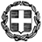 ΕΛΛΗΝΙΚΗ ΔΗΜΟΚΡΑΤΙΑΥΠΟΥΡΓΕΙΟ  ΠΑΙΔΕΙΑΣΔΙΑ ΒΙΟΥ ΜΑΘΗΣΗΣ ΚΑΙ ΘΡΗΣΚΕΥΜΑΤΩΝ-----------ΠΕΡΙΦΕΡΕΙΑΚΗ Δ/ΝΣΗ Π. & Δ. ΕΚΠ/ΣΗΣΑΝ.ΜΑΚΕΔ-ΘΡΑΚΗΣΔ/ΝΣΗ Δ/ΘΜΙΑΣ ΕΚΠ/ΣΗΣ Ν.ΡΟΔΟΠΗΣΓΕΝΙΚΟ ΛΥΚΕΙΟ ΙΑΣΜΟΥΚομοτηνή: 26/3/2013                                                                                                                             Η ΔΙΕΥΘΥΝΤΡΙΑ    ΣΕΡΕΤΗ ΒΑΓΙΑΘέμα:Προκήρυξη εκδήλωσης ενδιαφέροντος  για  μετακίνηση.Σχετ: 129287/Γ2/2011 Υ.Α (ΦΕΚ 2769/τ. Β΄ /02-12-2012 ). Το σχολείο μας προτίθεται να πραγματοποιήσει μετακίνηση στη Λυών της Γαλλίας στις 11 Μαΐου 2013 ή 12 Μαΐου και επιστροφή στον Ίασμο στις 18 Μαΐου ή 19 Μαΐου 2013 Νοεμβρίου με συμμετοχή 3 μαθητών και  2 συνοδών. Καλούνται οι ενδιαφερόμενοι να υποβάλλουν στο σχολείο μας κλειστές προσφορές με τα δρομολόγια των λεωφορείων για τις μετακινήσεις μέχρι τη Δευτέρα 1 Απριλίου 2013 (ως 12:00μμ). AΠΡΟΟΡΙΣΜΟΣΛυών ΓαλλίαςΒΠΡΟΒΛΕΠΟΜΕΝΟΣ ΑΡΙΘΜΟΣ ΣΥΜΜΕΤΕΧΟΝΤΩΝ(ΜΑΘΗΤΩΝ-ΕΚΠΑΙΔΕΥΤΙΚΩΝ)3 ΜΑΘΗΤΕΣ2 ΚΑΘΗΓΗΤΕΣΓΜΕΤΑΦΟΡΙΚΑ ΜΕΣΑ1 ΛΕΩΦΟΡΕΙOΔΥΠΟΧΡΕΩΤΙΚΗ ΑΣΦΑΛΙΣΗ ΕΥΘΥΝΗΣ ΔΙΟΡΓΑΝΩΤΗNαιΕΚΑΤΑΛΗΚΤΙΚΗ ΗΜΕΡΟΜΗΝΙΑ ΠΡΟΣΦΟΡΩΝ1/4/2013 ΜΕΧΡΙ 12:00μμ